Nobody But Me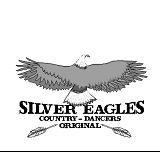 Type dans 	: Four Wall Line DanceNiveau 	: IntermediateTellen 		: Phrased (32 + 16)BPM		: 94 (non country)
Muziek 	: “Nobody but me” by Michael Bublé Intro		: 8 tellen - A,B,A, A,B,A, A,A, A,A16, endingDEEL A – 32 TELLENSMOOTH STEPS TO R, SMOOTH STEPS TO L
1	RV	stap opzij2	LV	stap kruis over3	RV	stap opzij&	LV	stap kruis over4	RV	stap opzij5	LV	stap opzij6	RV	stap kruis over7	LV	stap opzij&	RV	stap kruis over8	LV	stap opzij
CROSS, ¼ TURN R, BACK, R CHASSE WITH ¼ TURN R, TOE STRUT L WITH ½ TURN R, COASTER STEP R
9	RV	stap kruis over10	LV	¼ draai rechtsom, stap achter (3)11	RV	stap opzij&	LV	sluit12	RV	¼ draai rechtsom, stap voor (6)13	LV	tik teen voor14	LV	½ draai linksom, zet hak neer (12)15	RV	stap achter&	LV	sluit16	RV	stap voorSTEP, SWEEP R, BOTO FOGO R, CROSS, BACK WITH ¼ TURN L, COASTERSTEP L
17	LV	stap voor18	RV	sweep voor19	RV	stap kruis over&	LV	stap opzij20	RV	gewicht terug21	LV	stap kruis over22	RV	¼ draai linksom, stap achter (9)23	LV	stap achter&	RV	sluit24	LV	stap voorHIP BUMP R WITH ½ TURN L, STEP, LOCK, STEP, KICK R, CROSS, SIDE ROCK & CROSS 25	RV	tik voor (heup R)26	RV	½ draai linksom, plaats gewicht (3)27	LV	stap voor&	RV	stap kruis achter28	LV	stap voor29	RV	kick voor30	RV	stap kruis voor LV&	LV	rock opzij31	RV	gewicht terug32	LV	stap kruis overDEEL B – 16 TELLENCHASSE IN BOX WITH ¼ TURN L1	RV	stap opzij&	LV	sluit2	RV	stap opzij3	LV	¼ draai linksom, stap opzij&	RV	sluit4	LV	stap opzij5	RV	¼ draai linksom, stap opzij&	LV	sluit6	RV	stap opzij7	LV	¼ draai linksom, tap opzij&	RV	sluit8	LV	¼ draai linksom, stap voor	2X ½ PIVOT TURN L, JAZZBOX R, CROSS9	RV	stap voor10	LV	½ draai linksom, stap voor11	RV	stap voor12	LV	½ draai linksom, stap voor13	RV	stap kruis over14	LV	stap achter15	RV	stap opzij16	Lv	stap kruis over	